Nom : _____________________________	Groupe : _______Indique si les graphiques suivants correspondent à des fonctions.a)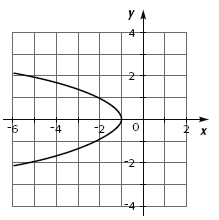 e)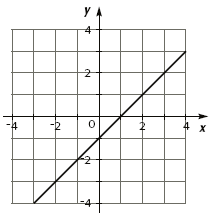 i)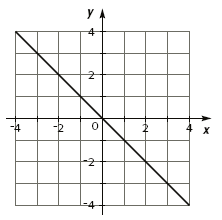 Réponse :  	Réponse :  	Réponse :  	b)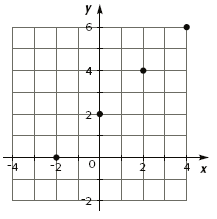 f)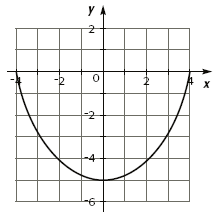 j)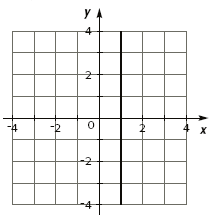 Réponse :  	Réponse :  	Réponse :  	c)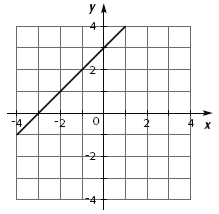 g)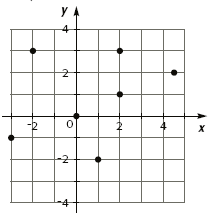 k)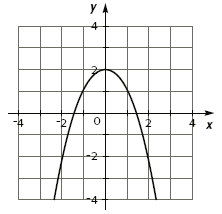 Réponse :  	Réponse :  	Réponse :  	d)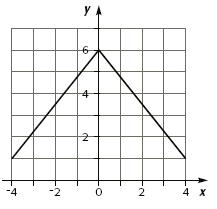 h)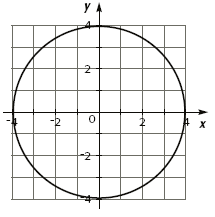 l)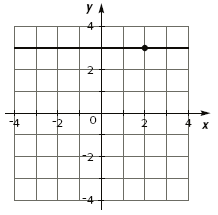 Réponse :  	Réponse :  	Réponse :  	